Knowing the times and seasonsOf the sons of Issachar who had understanding of the times, to know what Israel ought to do, their chiefs were two hundred; and all their brethren were at their command. I Chronicles 12:32 NKJVThis is the year of the open door. Many doors are seasonal. They are open only for a short time and then they close. Doors open and doors close. You do not want to miss your season. You do not want to miss your opportunity. (Revelation 3:7-8, Matthew 25:1-13)1) A time to sow and a time to reapWhile the earth remains, Seedtime and harvest, Cold and heat, Winter and summer, and day and night Shall not cease. Genesis 8:22The farmer has a set time in the spring to get his crops planted. If he misses his open door than he will not harvest before winter – Ecclesiastes 11:42) Kairos time compared to Chronos timeKairos is the opportune time, the appointed time, set time, the proper time for actionChronos denotes extent, or quantity of time. Times of refreshing (Kairos) – Acts 3:19, Matthew 22:1-14 – God sends out invitations to a banqueting table, but some are too busy and miss the time of His visitation (Luke 19:44) Redeem the time (Kairos) – Colossians 4:5Times and seasons – Acts 1:4-83) Seek the Lord while He may be found  Seek the Lord while He may be found, call upon Him while He is near. Let the wicked forsake his way, And the unrighteous man his thoughts; Let him return to the Lord, And He will have mercy on him; And to our God, For He will abundantly pardon. Isaiah 55:6-7Strive to enter through the narrow gate, for many, I say to you, will seek to enter and will not be able. When once the Master of the house has risen up and shut the door, and you begin to stand outside and knock at the door, saying, “Lord, Lord, open for us,” and He will answer and say to you, “I do not know you, where you are from.” Luke 13:24-25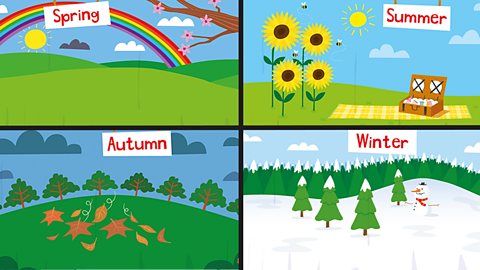 